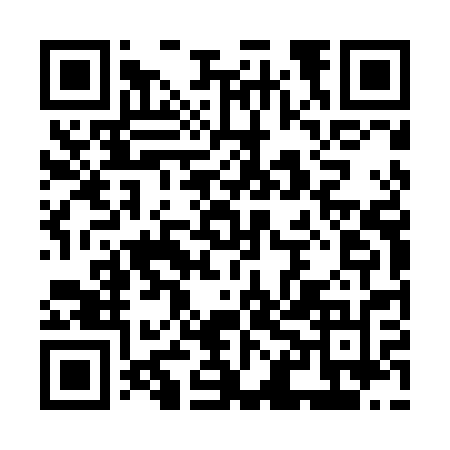 Ramadan times for Stozne, PolandMon 11 Mar 2024 - Wed 10 Apr 2024High Latitude Method: Angle Based RulePrayer Calculation Method: Muslim World LeagueAsar Calculation Method: HanafiPrayer times provided by https://www.salahtimes.comDateDayFajrSuhurSunriseDhuhrAsrIftarMaghribIsha11Mon3:553:555:5411:403:295:275:277:1912Tue3:533:535:5211:403:305:295:297:2113Wed3:503:505:4911:403:325:315:317:2314Thu3:473:475:4711:393:335:335:337:2615Fri3:443:445:4411:393:355:355:357:2816Sat3:423:425:4211:393:365:375:377:3017Sun3:393:395:3911:393:385:395:397:3218Mon3:363:365:3711:383:405:415:417:3419Tue3:333:335:3411:383:415:435:437:3620Wed3:303:305:3211:383:435:445:447:3921Thu3:283:285:2911:373:445:465:467:4122Fri3:253:255:2711:373:465:485:487:4323Sat3:223:225:2411:373:475:505:507:4524Sun3:193:195:2211:363:495:525:527:4825Mon3:163:165:1911:363:505:545:547:5026Tue3:133:135:1711:363:515:565:567:5227Wed3:103:105:1511:363:535:585:587:5528Thu3:073:075:1211:353:546:006:007:5729Fri3:043:045:1011:353:566:016:018:0030Sat3:013:015:0711:353:576:036:038:0231Sun3:573:576:0512:344:587:057:059:051Mon3:543:546:0212:345:007:077:079:072Tue3:513:516:0012:345:017:097:099:103Wed3:483:485:5712:335:037:117:119:124Thu3:453:455:5512:335:047:137:139:155Fri3:413:415:5212:335:057:157:159:176Sat3:383:385:5012:335:077:167:169:207Sun3:353:355:4712:325:087:187:189:238Mon3:313:315:4512:325:097:207:209:259Tue3:283:285:4312:325:117:227:229:2810Wed3:243:245:4012:325:127:247:249:31